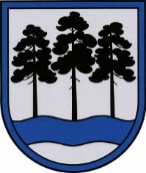 OGRES  NOVADA  PAŠVALDĪBAReģ.Nr.90000024455, Brīvības iela 33, Ogre, Ogres nov., LV-5001tālrunis 65071160, e-pasts: ogredome@ogresnovads.lv, www.ogresnovads.lv PAŠVALDĪBAS DOMES ĀRKĀRTAS SĒDES PROTOKOLA IZRAKSTS6.Par pieminekļu demontāžuPēc Otrā pasaules kara Padomju Savienības okupētajās valstīs, t.sk. Latvijā, tika uzstādīti pieminekļi par godu Padomju armijas karavīriem kā atbrīvotājiem no vācu fašisma un glorificējot Padomju Savienības un tās militāro spēku izšķirošo lomu karā, kā arī vēstot par komunistiskās ideoloģijas pozīciju nostiprināšanos okupētajās valstīs. Šādi pieminekļi tika uzstādīt vairākās vietās pašreizējā Ogres novada teritorijā. Daļa no tiem tika demontēti, Latvijas Republikai atgūstot neatkarību, diemžēl vairāki pieminekļi vai piemiņas plāksnes atrodas Ogres novada apdzīvotās vietās.Ogres novada administratīvajā teritorijā atrodas šādas piemiņas vietas, kas simbolizē Krievijas armijas notikumus Latvijā:Ogres novada Ikšķiles pilsētā Pārbrauktuves ielā 4 pie Ikšķiles dzelzceļa stacijas, atrodas piemiņas vieta PSRS Ārlietu tautas komisariāta diplomātiskajam kurjeram Teodoram Netem (kriev. Teodors Ivanovičs Nette). Diplomāts gāja bojā starp Ikšķili un Saulkalni 1926. gadā un apglabāts Maskavā. Nete pēc nāves apbalvots ar augstāko tā laika militāro ordeni – Sarkano karogu;Ogres novada Tomes pagastā pie Tomes pamatskolas sporta laukuma atrodas piemiņas akmens par godu Padomu armijai, proti, izlūkgrupa “Baikāls” šai apkārtnē darbojās 1944. gadā no 28. augusta līdz 20. septembrim. Izpildot kaujas uzdevumu 20. septembrī krita izlūkgrupas komandieris – komunists Arvīds Roze. 1975. gada 7. maijā atzīmējot uzvaras 30. gadadienu, 7 km no Tomes pie Kausupes, kur bijusi viena no izlūku bāzes vietām, iekārtoja piemiņas vietu un pie Tomes skolas ar Ķeguma izpildkomitejas gādību (Aleksandra Smirnova) atklāja piemiņas akmeni Padomju armijas izlūkiem. 1985. gada oktobrī kritušo mirstīgās atliekas pārapbedīja Ogres brāļu kapos;Ogres novada Madlienas pagastā – skvērā starp Madlienas kultūras namu un Madlienas evaņģēliski luterisko baznīcu - uzstādīts piemiņas akmens, kurā iecirsti vārdi: “1944. gada 26. septembrī padomju armija atbrīvoja Madlienu no vācu fašistiskajiem iebrucējiem.” Teritorijā, kur atrodas piemiņas akmens, nav apglabāti karavīri;Ogres novada Madlienas pagastā, lauka vidū netālu aiz Madlienas vecās skolas, uzstādīts piemineklis totalitāro režīmu terora upuriem. Uz pieminekļa sākotnēji zem bareljefā veidota sāpēs saspringta cilvēka tēla ir bijusi plāksne ar vārdiem “Fašisma upuriem”. Informācijas par apbedījumiem nav;Ogres novada Lauberes pagastā atrodas piemineklis par godu Padomju armijas karavīriem Lauberes pagastā. Šis piemineklis atrodas Lauberes skolas teritorijā, starp autoceļu Laubere – Krodzinieki un skolas ēku, uzstādīts 1970. gadā, veltīts Padomju armijas karavīriem, kas 1944. gada 9. oktobrī ieņēma Lauberi, atbrīvojot to no vācu karaspēka. Nav karavīru apbedījumu vieta.Saskaņā ar likuma “Par pašvaldībām” 15. panta pirmās daļas 5. punktu, viena no pašvaldības autonomajām funkcijām ir rūpēties par kultūru un sekmēt tradicionālo kultūras vērtību saglabāšanu un tautas jaunrades attīstību (organizatoriska un finansiāla palīdzība kultūras iestādēm un pasākumiem, atbalsts kultūras pieminekļu saglabāšanai u.c.).Kopš 2022. gada 24. februāra Krievijas Federācija izvērš plašu militāro agresiju un plaša mēroga iebrukumu Ukrainā. Krievijas karadarbība Ukrainā – brutālie aviācijas uzlidojumi, apdzīvoto vietu aplenkumi, uzbrukumi civiliedzīvotājiem, tostarp žurnālistiem, civilo un kultūras objektu iznīcināšana, vietējo amatpersonu nolaupīšana, kā arī uzbrukumi diplomātiskajām pārstāvniecībām – izraisījušas graujošas humānās sekas, kādas Eiropā nav piedzīvotas kopš Otrā pasaules kara. [..] Latvija stingri nosoda Krievijas agresiju un tās īstenoto brutālo uzbrukumu Ukrainai, kuru atbalsta Baltkrievijas režīms. Pašreizējā ģeopolitiskā situācija Eiropā, kas saistīta ar Krievijas Federācijas militāro iebrukumu Ukrainā un izvērsto nežēlīgo karadarbību neatkarīgas, suverēnas valsts teritorijā, iznīcinot tās infrastruktūru, nogalinot civiliedzīvotājus, tostarp bērnus, vardarbīgi izturoties pret Ukrainas iedzīvotājiem, pielietojot tādas pašas metodes, ko Otrā pasaules kara laikā izmantoja Padomju armijas karavīri okupētajās (Padomju Savienības interpretācijā – atbrīvotajās) teritorijās, Eiropas valstu iedzīvotājiem liek pārvērtēt līdzšinējo iecietīgo attieksmi pret Padomju armijas uzvaras liecībām jeb pieminekļiem. Šobrīd ir aktualizēts jautājums par lielākās šīs uzvaras liecības – Uzvaras pieminekļa Rīgā – nākotni. Ogres novada pašvaldības dome asi nosoda Krievijas iebrukumu Ukrainā un uzskata, ka, saglabājot šo pieminekli un ļaujot tam kalpot par sava veida Krievijas impēriskās ideoloģijas nesēju un ruporu, tiek grauti neatkarīgas valsts –Latvijas Republikas – pamati, tiek šķelta Latvijas sabiedrība, līdz ar to pašvaldības dome atbalsts Uzvaras pieminekļa Rīgā nojaukšanu.Saistībā ar Ogres novada administratīvajā teritorijā esošajiem Padomju Savienības, t.sk. Padomju armijas pieminekļiem, Ogres novada pašvaldības domes attieksme ir viennozīmīga – tie ir jādemontē nekavējoties, jo nosodāmas Krievijas izvērstās agresīvās darbības pret Latvijas neatkarību, un tāpēc nav pieļaujams, ka Latvijas teritorijā tiek saglabātas un aizsargātas piemiņas vietas, kas atspoguļo Krievijas armijas izvērstās darbības vai Krievijas izvērsto politisko režīmu Latvijā, kas bija vērsts pret Latvijas tautu un valsts suverinitāti. Izņēmumi – vietas, kur apbedīti karavīri, cienot un godājot katra cilvēka tiesības uz godpilnu apbedīšanu un mierpilnu atdusu.Demontējot šos Padomju okupācijas varas atbalstošos un slavinošos pieminekļus, tiktu ne tikai sakārtota teritorija, bet godāta arī Latvijas vēsture un valsts suverenitāte. Lai to īstenotu, ir nepieciešams pieņemt lēmumu nojaukt brīvajā Latvijā ideoloģiski neiederīgos pieminekļus, jo jāņem vērā, ka, lai arī šo pieminekļu uzstādīšana simbolizē Padomju varu, pat agresijas Latvijas teritorijā, Ogres novada iedzīvotājiem šie pieminekļi nekad neko nav nozīmējuši. Būtiski ir saglabāt un rūpēties par Latvijas un latviešu kultūras vērtībām un sekmēt tradicionālo kultūras vērtību saglabāšanu. Lai īstenotu likuma “Par pašvaldībām” 15. panta pirmās daļas 5. punktā noteiktu, pamatojoties uz šī likuma 21. panta pirmās daļas pirmo teikumu,balsojot: ar 21 balsi "Par" (Andris Krauja, Artūrs Mangulis, Atvars Lakstīgala, Dace Kļaviņa, Dace Māliņa, Dace Nikolaisone, Dainis Širovs, Dzirkstīte Žindiga, Edgars Gribusts, Egils Helmanis, Gints Sīviņš, Ilmārs Zemnieks, Indulis Trapiņš, Jānis Iklāvs, Jānis Kaijaks, Jānis Siliņš, Linards Liberts, Pāvels Kotāns, Raivis Ūzuls, Toms Āboltiņš, Valentīns Špēlis), "Pret" – nav, "Atturas" – nav, Ogres novada pašvaldības dome NOLEMJ:Demontēt Ogres novada administratīvajā teritorijā piemiņas akmeņus, kas atrodas:Ogres novada Ikšķiles pilsētā Pārbrauktuves ielā 4 pie Ikšķiles dzelzceļa stacijas un uzstādīts, godinot PSRS Ārlietu tautas komisariāta diplomātisko kurjeru Teodoru Neti; Ogres novada Tomes pagastā pie Tomes pamatskolas sporta laukuma un uzstādīts, godinot  Padomu armijas izlūkus;Ogres novada Madlienas pagastā starp Madlienas kultūras namu un Madlienas evaņģēliski luterisko baznīcu skvērā un uzstādīts, godinot  Padomju armiju;Ogres novada Madlienas pagastā netālu aiz Madlienas vecās skolas lauka vidū un uzstādīts, godinot totalitāro režīmu terora upurus;Ogres novada Lauberes pagastā Lauberes skolas teritorijā un uzstādīts, godinot  Padomju armijas karavīrus. Uzdot Ogres novada pašvaldības izpilddirektoram veikt nepieciešamās saskaņošanas darbības šī lēmuma izpildei.Finanšu līdzekļus, kas nepieciešami šī lēmuma izpildei, paredzēt no Pašvaldības budžeta 2022.gadam “Līdzekļi neparedzētiem gadījumiem”.Kontroli pār lēmuma izpildi uzdot Ogres novada pašvaldības Kultūras, jaunatnes un sporta jautājumu komitejas priekšsēdētājam.(Sēdes vadītāja,domes priekšsēdētāja E.Helmaņa paraksts)Ogrē, Brīvības ielā 33Nr.82022.gada 21.aprīlī